         MINISTERO DELL’ISTRUZIONE, DELL’UNIVERSITA’ E DELLA RICERCA  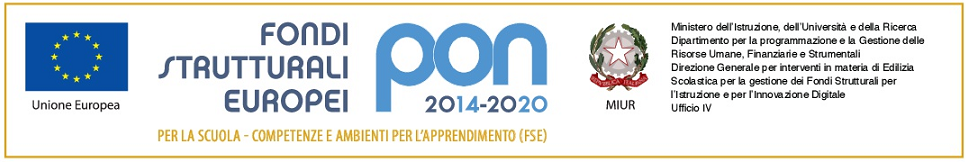 ISTITUTO COMPRENSIVO STATALE “RITA LEVI-MONTALCINI” 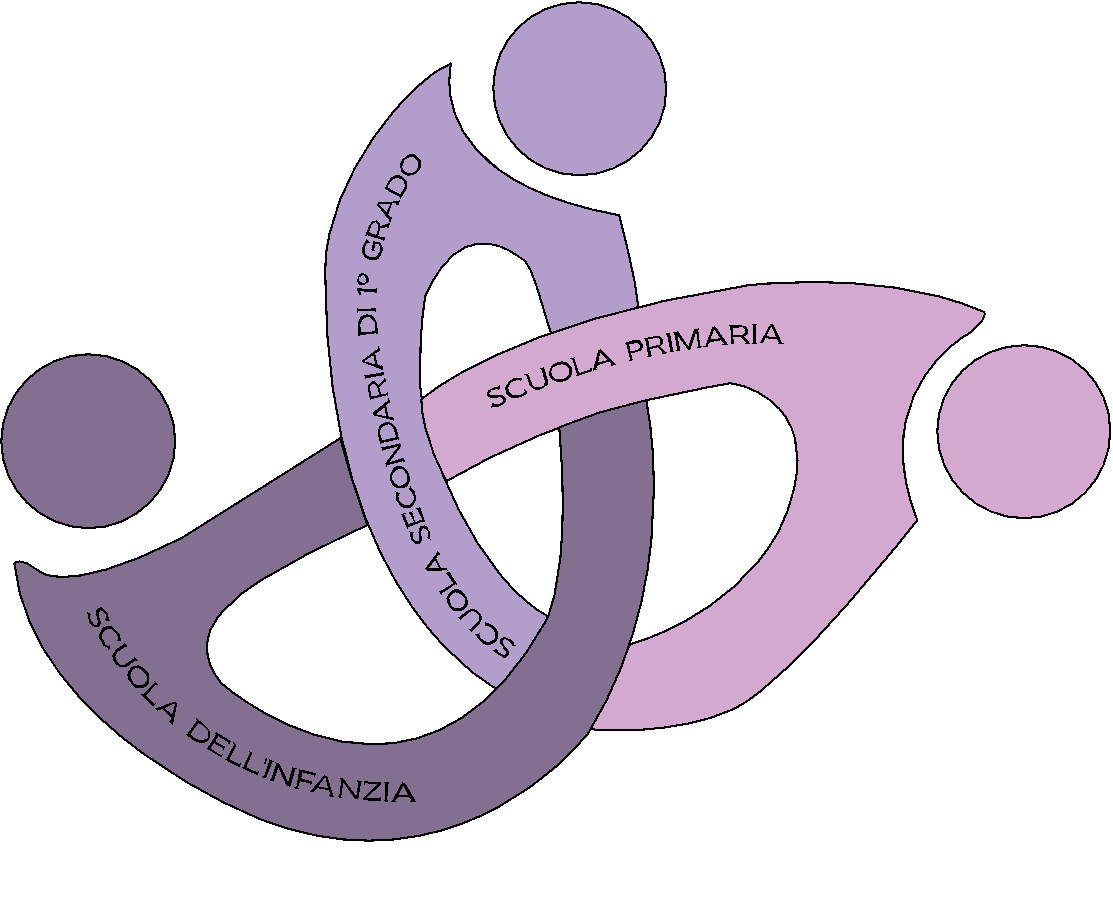 BAGNOLO CREMASCO26010 Vicolo Clavelli, 28 - Tel. 0373-648107 – CM CRIC82800EEmail: CRIC82800E@istruzione.it - PEC: CRIC82800E@pec.istruzione.it      Spett.le                                                                              Istituto Comprensivo “Rita Levi Montalcini”di Bagnolo CremascoOggetto: Variazione dati anagrafici.Il/La sottorscritto/a _______________________________________________________genitore dell’alunno/a ____________________________________________________frequentante la classe ______ sezione _________ presso la Scuola□ Infanzia	□ Primaria    	□ Secondaria di I^ Gradodi□ Bagnolo Cremasco 	□ Chieve□ Monte Cremasco□ Vaiano Cremascocomunica che ha cambiato:Comune di residenza __________________________________Indirizzo ____________________________________________Numero di telefono ___________________________________Si chiede, pertanto che l’Istituto Comprensivo “Rita Levi Montalcini” di Bagnolo Cremasco apporti le necessarie modifiche ai propri archivi anagrafici e alle pratiche relative ai servizi erogati.Data, ____________________                         In fede _________________________________